Blowin’ In The WindBob Dylan 1962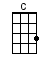 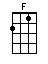 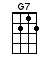 INTRO:  / 1 2 3 4 / [C] / [C] /[C] How many [F] roads must a [C] man walk downBe-[C]fore you [F] call him a [G7] man? [G7][C] How many [F] seas must a [C] white dove sailBe-[C]fore she [F] sleeps in the [G7] sand? [G7]Yes n’ [C] how many [F] times must the [C] cannonballs flyBe-[C]fore they’re [F] forever [G7] banned? [G7]CHORUS:The [F] answer my [G7] friend is [C] blowin’ in the [F] windThe [F] answer is [G7] blowin’ in the [C] windThe [F] answer my [G7] friend is [C] blowin’ in the [F] windThe [F] answer is [G7] blowin’ in the [C] wind [C]Yes ‘n [C] how many [F] years can a [C] mountain existBe-[C]fore it’s [F] washed to the [G7] sea? [G7]Yes ‘n [C] how many [F] years can some [C] people existBe-[C]fore they’re al-[F]lowed to be [G7] free? [G7]Yes n’ [C] how many [F] times can a [C] man turn his headAnd pre-[C]tend that he [F] just doesn’t [G7] see? [G7]CHORUS:The [F] answer my [G7] friend is [C] blowin’ in the [F] windThe [F] answer is [G7] blowin’ in the [C] windThe [F] answer my [G7] friend is [C] blowin’ in the [F] windThe [F] answer is [G7] blowin’ in the [C] wind [C]Yes ‘n [C] how many [F] times must a [C] man look upBe-[C]fore he can [F] see the [G7] sky? [G7]Yes ‘n [C] how many [F] ears must [C] one man haveBe-[C]fore he can [F] hear people [G7] cry? [G7]Yes n’ [C] how many [F] deaths will it [C] take till he knowsThat [C] too many [F] people have [G7] died? [G7]CHORUS:The [F] answer my [G7] friend is [C] blowin’ in the [F] windThe [F] answer is [G7] blowin’ in the [C] windThe [F] answer my [G7] friend is [C] blowin’ in the [F] windThe [F] answer is [G7] blowin’ in the [C] wind [C]www.bytownukulele.ca